ПОЯСНЮВАЛЬНА ЗАПИСКА№ ПЗН-44670 від 16.09.2022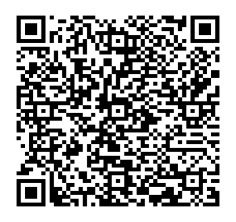 до проєкту рішення Київської міської ради:Про надання комунальному підприємству «Святошинське лісопаркове господарство» земельної ділянки в постійне користування для цілей підрозділів 09.01 - 09.02, 09.04 - 09.05 та для збереження та використання земель природно-заповідного фонду на території кварталу 75:825 (Київське лісництво, квартал 75) у Святошинському районі міста КиєваЮридична особа:Відомості про земельну ділянку (кадастровий № 8000000000:75:825:0001).3. Обґрунтування прийняття рішення.Відповідно до статей 9, 123 Земельного кодексу України та Порядку набуття прав на землю із земель комунальної власності у місті Києві, затвердженого рішенням Київської міської ради від 20.04.2017 № 241/2463, враховуючи, що земельна ділянка зареєстрована в Державному земельному кадастрі (витяг з Державного земельного кадастру про земельну ділянку від 15.09.2022 № НВ-0000938312022), Департаментом земельних ресурсів виконавчого органу Київської міської ради (Київської міської державної адміністрації) розроблено відповідний проєкт рішення Київської міської ради.4. Мета прийняття рішення.Метою прийняття рішення є забезпечення реалізації встановленого Земельним кодексом України права особи на оформлення права користування на землю.5. Особливі характеристики ділянки.Стан нормативно-правової бази у даній сфері правового регулювання.Загальні засади та порядок передачі земельних ділянок у власність чи користування зацікавленим особам визначено Земельним кодексом України та Порядком набуття прав на землю із земель комунальної власності у місті Києві, затвердженим рішенням Київської міської ради від 20.04.2017 № 241/2463.Фінансово-економічне обґрунтування.Реалізація рішення не потребує додаткових витрат міського бюджету.Відповідно до Податкового кодексу України та Положення про плату за землю в місті Києві, затвердженого рішенням Київської міської ради від 23.06.2011 № 242/5629 «Про встановлення місцевих податків і зборів у м. Києві» (зі змінами та доповненнями) розрахунковий розмір земельного податку складатиме: 80 029 грн 07 коп. (0,1 %).Прогноз соціально-економічних та інших наслідків прийняття рішення.Наслідками прийняття розробленого проєкту рішення стане реалізація зацікавленою особою своїх прав щодо використання земельної ділянки.Доповідач: директор Департаменту земельних ресурсів Валентина ПЕЛИХ.   НазваКОМУНАЛЬНЕ ПІДПРИЄМСТВО «СВЯТОШИНСЬКЕ ЛІСОПАРКОВЕ ГОСПОДАРСТВО» Перелік засновників (учасників)КИЇВСЬКА МІСЬКА РАДАУкраїна, 01044, м. Київ, вул. Хрещатик, буд. 36 Кінцевий бенефіціарний власник (контролер)відсутній Реєстраційний номер:від 09.09.2022 № 324114167 Місце розташування (адреса)м. Київ, р-н Святошинський, територія кварталу 75:825 (Київське лісництво, квартал 75) Площа26,5007 га Вид та термін користуванняправо в процесі оформлення (постійне користування) Категорія земельземлі лісогосподарського призначення Вид цільового призначення09.03 для цілей підрозділів 09.01-09.02, 09.04-09.05 та для збереження та використання земель природно-заповідного фонду Нормативна грошова оцінка 
 (за попереднім розрахунком*)80 029 068 грн 58 коп. *Наведені розрахунки нормативної грошової оцінки не є остаточними і будуть уточнені   відповідно до вимог чинного законодавства при оформленні права на земельну ділянку. *Наведені розрахунки нормативної грошової оцінки не є остаточними і будуть уточнені   відповідно до вимог чинного законодавства при оформленні права на земельну ділянку. Наявність будівель і споруд    на ділянці:Земельна ділянка вільна від забудови. Наявність ДПТ:Детальний план території відсутній. Функціональне призначення   згідно з Генпланом:Відповідно до Генерального плану міста Києва, затвердженого рішенням Київської міської ради                         від 28.03.2002 № 370/1804, земельна ділянка за функціональним призначенням належить до території лісів та лісопарків. Правовий режим:Земельна ділянка належить до земель комунальної власності територіальної громади міста Києва. Розташування в зеленій зоні:Відповідно до показників розвитку зеленої зони м. Києва до 2022 року та концепції формування зелених насаджень в центральній частині міста, затверджених рішенням Київської міської ради від 08.07.2021                       № 1583/1624, земельна ділянка входить до переліку озеленених територій (таблиця 15, Київське лісництво). Інші особливості:Згідно з листом Управління екології та природних ресурсів виконавчого органу Київської міської ради (Київської міської державної адміністрації)                            від 29.12.2021 № 077-6402 лісовий квартал 75 Київського лісництва КП «Святошинське лісопаркове господарство» відповідно до Указу Президента України від 01.05.2014 № 446/2014 відноситься до території Національного природного парку «Голосіївський», створеного Указом Президента України від 27.08.2007            № 794/2007, без вилучення у землекористувача.Земельна ділянка розташована поза межами червоних ліній.Зважаючи на положення статей 9, 122 Земельного кодексу України та пункту 34 частини першої статті 26 Закону України «Про місцеве самоврядування в Україні» (щодо обов’язковості розгляду питань землекористування на пленарних засіданнях) вказаний проєкт рішення направляється для подальшого розгляду Київською міською радою.Директор Департаменту земельних ресурсівВалентина ПЕЛИХ